на базе МАУ «Спортивная школа «Юность»  с 01.06.2022 по 24.06.2022 будет работать спортивно-оздоровительный лагерь с дневным пребыванием детей Документы для приема - письменное заявление родителей или законных представителей;- договор об оказании услуг по организации отдыха и оздоровления ребенка- страховка от несчастных случаев;- копия свидетельства о рождении;- медицинская справка;Телефон для справок 96-322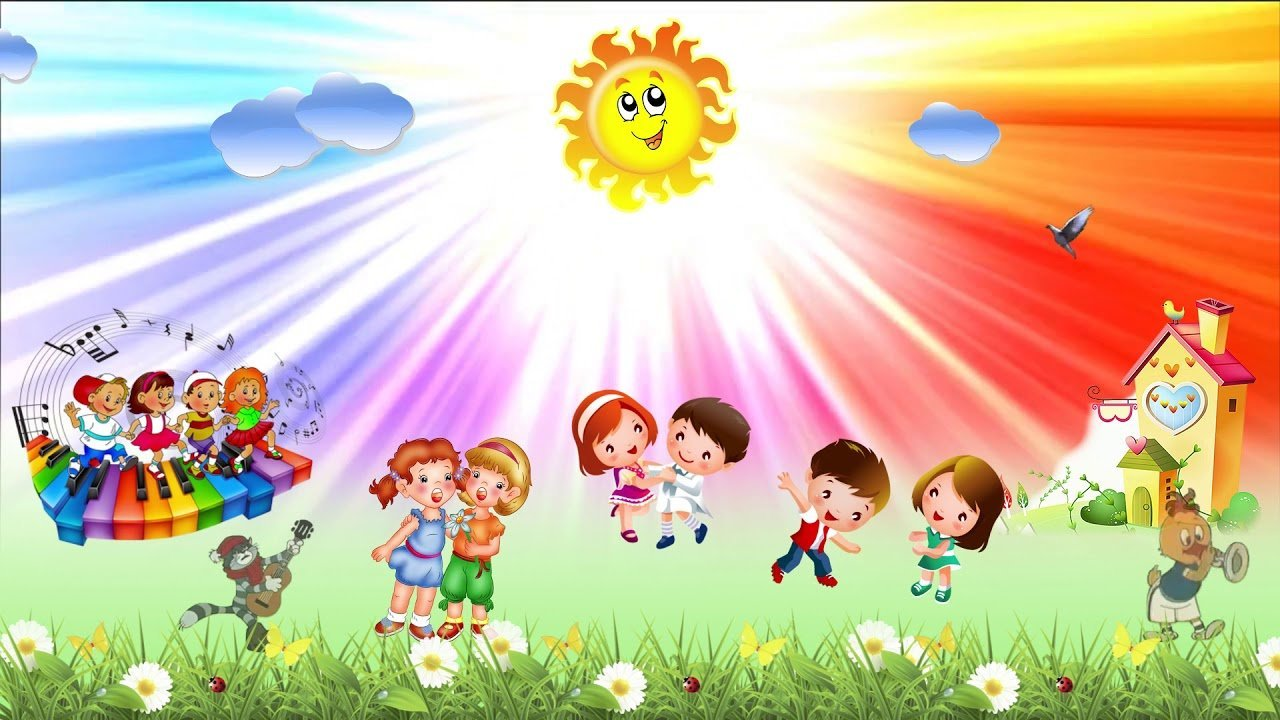 